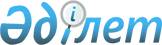 О бюджете сельского округа Сарыколь 2023-2025 годыРешение Казалинского районного маслихата Кызылординской области от 23 декабря 2022 года № 355.
      В соответствии с пунктом 2 статьи 75 Кодекса Республики Казахстан от 4 декабря 2008 года "Бюджетный кодекс Республики Казахстан", пункта 2-7 статьи 6 Закона Республики Казахстан от 23 января 2001 года "О местном государственном управлении и самоуправлении в Республике Казахстан", Казалинский районный маслихат Кызылординской области РЕШИЛ:
      1. Утвердить бюджет сельского округа Сарыколь на 2023-2025 годы согласно приложениям 1, 2, 3, в том числе на 2023 год в следующих объемах:
      1) доходы – 109165 тысяч тенге, в том числе:
      налоговые поступления – 1663 тысяч тенге;
      неналоговые поступления – 39 тысяч тенге;
      поступления от продажи основного капитала – 200 тысяч тенге.
      поступления трансфертов – 107263 тысяч тенге;
      2) затраты – 109505 тысяч тенге;
      3) чистое бюджетное кредитование – 0;
      бюджетные кредиты – 0;
      погашение бюджетных кредитов – 0;
      4) сальдо по операциям с финансовыми активами – 0;
      приобретение финансовых активов – 0;
      поступления от продажи финансовых активов государства – 0;
      5) дефицит (профицит) бюджета – -340 тысяч тенге;
      6) финансирование дефицита (использование профицита) бюджета – 340 тысяч тенге;
      поступление займов – 0;
      погашение займов – 0;
      используемые остатки бюджетных средств – 340 тысяч тенге.
      Сноска. Пункт 1 - в редакции решения Казалинского районного маслихата Кызылординской области от 05.09.2023 № 81 (вводится в действие с 01.01.2023).


      2. Утвердить в районном бюджете на 2023 год целевые трансферты бюджету сельского округа Сарыколь за счет средств районного бюджета согласно приложению 4.
      3. Настоящее решение вводится в действие с 1 января 2023 года. Бюджет на 2023 год сельского округа Сарыколь
      Сноска. Приложение 1 - в редакции решения Казалинского районного маслихата Кызылординской области от 05.09.2023 № 81 (вводится в действие с 01.01.2023). Бюджет на 2024 год сельского округа Сарыколь Бюджет на 2023 год сельского округа Сарыкөл Целевые трансферты из районного бюджета на 2023 год бюджету сельского округа Сарыколь за счет средств районного бюджета
      Сноска. Приложение 4 - в редакции решения Казалинского районного маслихата Кызылординской области от 05.09.2023 № 81 (вводится в действие с 01.01.2023). Сумма возврата в районный бюджет неиспользованных (не использованных) в течение финансового года сумм целевых трансфертов в 2022 году, выделенных из вышестоящих бюджетов в бюджет сельского округа Сарыколь
      Сноска. Решение дополнено приложением 5 в соответствии с решением Казалинского районного маслихата Кызылординской области от 12.05.2023 № 46 (вводится в действие с 01.01.2023).
					© 2012. РГП на ПХВ «Институт законодательства и правовой информации Республики Казахстан» Министерства юстиции Республики Казахстан
				
      Секретарь Казалинского районного маслихата 

Б.Жарылкап
Приложение 1 к решению
Казалинского районного маслихата
от "23" декабря 2022 года № 355
Категория
Категория
Категория
Категория
Сумма, 
тысяч тенге
Класс
Класс
Класс
Сумма, 
тысяч тенге
Подкласс
Подкласс
Сумма, 
тысяч тенге
Наименование
Сумма, 
тысяч тенге
1. Доходы
109165
1
Налоговые поступления
1663
01
Подоходный налог
282
2
Индивидуальный подоходный налог
282
04
Hалоги на собственность
1377
1
Hалоги на имущество
126
3
Земельный налог
21
4
Hалог на транспортные средства
1230
005
Внутренние налоги на товары, работы и услуги
4
3
Поступления за использование природных и других ресурсов
4
2
Неналоговые поступления
39
01
Доходы от государственной собственности
39
5
Доходы от аренды имущества, находящегося в государственной собственности
39
33
Поступления от продажи основного капитала
200
030
Продажа земли и нематериальных активов
200
1
Продажа земли
200
4
Поступления трансфертов 
107263
4
02
Трансферты из вышестоящих органов государственного управления
107263
4
02
3
Трансферты из районного (города областного значения) бюджета
107263
Функциональная группа
Функциональная группа
Функциональная группа
Функциональная группа
Администратор бюджетных программ
Администратор бюджетных программ
Администратор бюджетных программ
Программа
Программа
Наименование
Наименование
2.Затраты
109505
1
Государственные услуги общего характера
39550
1
124
Аппарат акима города районного значения, села, поселка, сельского округа
39550
1
001
Услуги по обеспечению деятельности акима города районного значения, села, поселка, сельского округа
39340
022
Капитальный расходый государственный органа
210
77
Жилищно-коммунальное хозяйство
40812
124
Аппарат акима города районного значения, села, поселка, сельского округа
1888
014
Организация водоснабжения населенных пунктов
1888
22714
124
Аппарат акима города районного значения, села, поселка, сельского округа
38924
008
Освещение улиц в населенных пунктах
1594
009
Обеспечение санитарии населенных пунктов
592
011
Благоустройство и озеленение населенных пунктов
36738
8
Культура, спорт, туризм и информационное пространство
27561
124
Аппарат акима города районного значения, села, поселка, сельского округа
27561
006
Поддержка культурно-досуговой работы на местном уровне
27561
12
Транспорт и коммуникации
1550
124
Аппарат акима города районного значения, села, поселка, сельского округа
1550
013
Обеспечение функционирования автомобильных дорог в городах районного значения, селах, поселках, сельских округах
1550
15
Трансферты
32
124
Аппарат акима города районного значения, села, поселка, сельского округа
32
048
Возврат неиспользованных (недоиспользованных) целевых трансфертов
32
3. Чистое бюджетное кредитование
0
Бюджетные кредиты
0
Погашение бюджетных кредитов
0
4.Сальдо по операциям с финансовыми активами
0
Приобретение финансовых активов
0
Поступления от продажи финансовых активов государства
0
5.Дефицит (профицит) бюджета
-340
6.Финансирование дефицита (использование профицита) бюджета
340
8
Используемые остатки бюджетных средств
340
01
Остатки бюджетных средств
340
1
Свободные остатки бюджетных средств
340Приложение 2 к решению
Казалинского районного маслихата
от "23" декабря 2022 года № 355
Категория
Категория
Категория
Категория
Сумма, 
тысяч тенге
Класс
Класс
Класс
Сумма, 
тысяч тенге
Подкласс
Подкласс
Сумма, 
тысяч тенге
Наименование
Сумма, 
тысяч тенге
1. Доходы
88993
1
Налоговые поступления
1546
01
Подоходный налог
95
2
Индивидуальный подоходный налог
95
04
Hалоги на собственность
1446
1
Hалоги на имущество
216
3
Земельный налог
22
4
Hалог на транспортные средства
1208
0050
Внутренние налоги на товары, работы и услуги
5
3
Поступления за использование природных и других ресурсов
5
2
Неналоговые поступления
41
01
Доходы от государственной собственности
41
5
Доходы от аренды имущества, находящегося в государственной собственности
41
33
Поступления от продажи основного капитала
21
030
Продажа земли и нематериальных активов
21
1
Продажа земли
21
4
Поступления трансфертов 
87196
4
02
Трансферты из вышестоящих органов государственного управления
87196
4
02
3
Трансферты из районного (города областного значения) бюджета
87196
Функциональная группа
Функциональная группа
Функциональная группа
Функциональная группа
Администратор бюджетных программ
Администратор бюджетных программ
Администратор бюджетных программ
Программа
Программа
Наименование
Наименование
2.Затраты
88993
1
Государственные услуги общего характера
42531
1
124
Аппарат акима города районного значения, села, поселка, сельского округа
42531
1
001
Услуги по обеспечению деятельности акима города районного значения, села, поселка, сельского округа
42531
77
Жилищно-коммунальное хозяйство
11990
124
Аппарат акима города районного значения, села, поселка, сельского округа
2215
014
Организация водоснабжения населенных пунктов
2215
22714
124
Аппарат акима города районного значения, села, поселка, сельского округа
9775
008
Освещение улиц в населенных пунктах
1674
009
Обеспечение санитарии населенных пунктов
622
011
Благоустройство и озеленение населенных пунктов
7479
8
Культура, спорт, туризм и информационное пространство
32844
124
Аппарат акима города районного значения, села, поселка, сельского округа
32844
006
Поддержка культурно-досуговой работы на местном уровне
32844
12
Транспорт и коммуникации
1629
124
Аппарат акима города районного значения, села, поселка, сельского округа
1628
013
Обеспечение функционирования автомобильных дорог в городах районного значения, селах, поселках, сельских округах
1628
3. Чистое бюджетное кредитование
0
Бюджетные кредиты
0
Погашение бюджетных кредитов
0
4.Сальдо по операциям с финансовыми активами
0
Приобретение финансовых активов
0
Поступления от продажи финансовых активов государства
0
5.Дефицит (профицит) бюджета
0
6.Финансирование дефицита (использование профицита) бюджета
0Приложение 3 к решению
Казалинского районного маслихата
от "23" декабря 2022года № 355
Категория
Категория
Категория
Категория
Сумма, 
тысяч тенге
Класс
Класс
Класс
Сумма, 
тысяч тенге
Подкласс
Подкласс
Сумма, 
тысяч тенге
Наименование
Сумма, 
тысяч тенге
1. Доходы
96656
1
Налоговые поступления
1608
01
Подоходный налог
99
2
Индивидуальный подоходный налог
99
04
Hалоги на собственность
1504
1
Hалоги на имущество
225
3
Земельный налог
23
4
Hалог на транспортные средства
1256
0055
Внутренние налоги на товары, работы и услуги
5
3
Поступления за использование природных и других ресурсов
5
2
Неналоговые поступления
43
01
Доходы от государственной собственности
43
5
Доходы от аренды имущества, находящегося в государственной собственности
43
33
Поступления от продажи основного капитала
218
030
Продажа земли и нематериальных активов
218
1
Продажа земли
218
4
Поступления трансфертов 
94787
4
02
Трансферты из вышестоящих органов государственного управления
94787
4
02
3
Трансферты из районного (города областного значения) бюджета
94787
Функциональная группа
Функциональная группа
Функциональная группа
Функциональная группа
Администратор бюджетных программ
Администратор бюджетных программ
Администратор бюджетных программ
Программа
Программа
Наименование
Наименование
2.Затраты
96656
1
Государственные услуги общего характера
45999
1
124
Аппарат акима города районного значения, села, поселка, сельского округа
45999
1
001
Услуги по обеспечению деятельности акима города районного значения, села, поселка, сельского округа
45999
77
Жилищно-коммунальное хозяйство
12528
124
Аппарат акима города районного значения, села, поселка, сельского округа
2562
014
Организация водоснабжения населенных пунктов
2562
22714
124
Аппарат акима города районного значения, села, поселка, сельского округа
9966
008
Освещение улиц в населенных пунктах
1741
009
Обеспечение санитарии населенных пунктов
647
011
Благоустройство и озеленение населенных пунктов
7578
8
Культура, спорт, туризм и информационное пространство
36436
124
Аппарат акима города районного значения, села, поселка, сельского округа
36436
006
Поддержка культурно-досуговой работы на местном уровне
36436
12
Транспорт и коммуникации
1693
124
Аппарат акима города районного значения, села, поселка, сельского округа
1693
013
Обеспечение функционирования автомобильных дорог в городах районного значения, селах, поселках, сельских округах
1693
3. Чистое бюджетное кредитование
0
Бюджетные кредиты
0
Погашение бюджетных кредитов
0
4.Сальдо по операциям с финансовыми активами
0
Приобретение финансовых активов
0
Поступления от продажи финансовых активов государства
0
5.Дефицит (профицит) бюджета
0
6.Финансирование дефицита (использование профицита) бюджета
0Приложение 4 к решению
Казалинского районного маслихата
от "23" декабря 2022 года № 355
№
Наименование 
Сумма, тысяч тенге
Целевые текущие трансферты
29321
1
Подготовка документов и государственная регистрация для прокладки трансформаторной установки и 4 –хЛЭП за переделами поселка Абай
930
2
На блогустройства центрального парка в поселке Абай
28197
3
На оплату электроэнергии электронасоса подающего воду в село Абай
194Приложение 5 к решению
Казалинского районного маслихата
от "23" декабря 2022 года № 355
№
Наименование
Всего, тысяч тенге
В том числе
В том числе
В том числе
В том числе
№
Наименование
Всего, тысяч тенге
За счет гарантированных трансфертов из Национального фонда РК
За счет трансфертов из республиканского бюджета
За счет трансфертов из областного бюджета
Районный бюджет
1
Сельский округ Сарыкол
32,0
10,8
7,6
4,0
9,6